План внеурочной деятельностимуниципального бюджетного общеобразовательного учреждения «Основная общеобразовательная школа № 29» на 2017/2018 учебный год Калтан 2017Пояснительная запискаПод внеурочной деятельностью в рамках реализации ФГОС НОО и ФГОС ООО следует понимать образовательную деятельность, осуществляемую в формах, отличных от классно-урочной, и направленную на достижение планируемых результатов освоения основной образовательной программы начального общего образования или основной образовательной программы основного общего образования. Внеурочная деятельность организуется по направлениям развития личности (спортивно-оздоровительное, духовно-нравственное, социальное, общеинтеллектуальное, общекультурное), в таких формах как экскурсии, кружки, секции, круглые столы, конференции, диспуты, школьные научные общества, олимпиады, соревнования, поисковые и научные исследования, общественно полезные практики и других. Формы организации внеурочной деятельности, как и в целом образовательной деятельности, в рамках реализации основной образовательной программы начального общего образования или основной образовательной программы основного общего образования  определяет образовательное учреждение. Содержание учебных курсов, предусмотренное во внеурочной деятельности, формируется  с  учѐтом  пожеланий  учащихся  и  их  родителей  (законных  представителей) несовершеннолетних учащихся.Начальное общее образованиеПлан внеурочной деятельности (1-4 классы)Нормативно-правовая основа формирования плана внеурочной в рамках реализации федерального государственного образовательного стандарта начального общего образованияФедеральный закон от 29 декабря 2012 г.N 273-ФЗ «Об образовании в Российской Федерации»;Санитарно-эпидемиологические требования к условиям и организации обучения в общеобразовательных учрежденияхСанПиН  2.4.2.2821-10, утвержденные постановлением Главного государственного санитарного врача Российской Федерации от 29 декабря 2010 г. № 189;Приказ Министерства образования и науки Российской Федерации от 6 октября 2009 № 373 «Об утверждении и введении  в действие федерального государственного образовательного стандарта начального общего образования» ;Примерная основная образовательная программа начального общего образования (протокол № 1 от 27-28 июля 2010 г. заседания Координационного совета при Департаменте общего образования Министерства образования и науки Российской Федерации) ;Письмо Министерства образования и науки РФ от 12 мая 2011 г. № 03-296 “Об организации внеурочной деятельности при введении федерального государственного образовательного стандарта общего образования”Приказ департамента образования и науки Кемеровской области от 24.06.2016 г. № 1129 «О методических рекомендациях по составлению учебных планов для 1-11(12) классов образовательных организаций Кемеровской области в рамках реализации федеральных государственных образовательных стандартов общего образования»;Устав муниципального бюджетного общеобразовательного учреждения «Основная общеобразовательная школа № 29»;Основная образовательная программа начального общего образования муниципального бюджетного общеобразовательного учреждения «Основная общеобразовательная школа № 29».План внеурочной деятельностиНачальное общее образование(1-4 классы)Характеристика основных направлений внеурочной деятельности в 1 классеВнеурочная деятельность организуется по следующим направлениям развития личности: спортивно-оздоровительное, духовно-нравственное, социальное, общеинтеллектуальное и общекультурное, через такие формы как: секции, кружки, клубы, исследовательская деятельность, проектная деятельность,  студия.Спортивно-оздоровительное. Это направление представлено программами внеурочной деятельности «Здоровейка», «Я пешеход и пассажир».Программа  внеурочной деятельности по спортивно-оздоровительному направлению «Здоровейка» содержит знания, установки, личностные ориентиры и нормы поведения, обеспечивающие сохранение и укрепление физического и психического здоровья учащихся.Программа  внеурочной деятельности по спортивно-оздоровительному направлению «Я пешеход и пассажир» направлена на формирование представлений о правилах дорожного движения и навыков безопасного поведения на улицах и дорогах.Духовно – нравственное. Это направление представлено программой внеурочной деятельности «Этика: азбука добра», «Изучение природы родного края».Программа внеурочной деятельности по духовно - нравственному направлению «Этика: азбука добра» направлена на формирование у учащихся нравственных ориентиров при построении деятельности, общения и взаимоотношений, а так же основ мировоззрения и самовоспитания.           Проектная деятельность «Изучение природы родного края» способствует формированию экологической и культурологической грамотности и соответствующих компетентностей: умений проводить наблюдения в природе, ставить опыты, заботиться об окружающей среде, проводить поиск информации в энциклопедиях и других изданиях, в видеотеке, в электронных носителях, в Интернете, на экскурсиях, из рассказов взрослых.Социальное. Это направление представлено программой внеурочной деятельности «Мы раскрасим целый свет», «Портфолио ученика начальной школы»   Программа внеурочной деятельности «Мы раскрасим целый свет».  направлена  на развитие способностей художественно-образного, эмоционально-ценностного и целостного восприятия и выражения в творческих работах отношения младших школьников к  себе и  окружающему миру. 	Программа внеурочной деятельности «Портфолио ученика начальной школы» направлена на создание условий для  развития  личности младшего школьника при сохранении её уникальности и самобытности, обеспечение условий для выявления, развития и адресной поддержки одарённых детей, развития творческих способностей, готовности к самореализации и рефлексии при сохранении и укреплении физического и психического здоровья школьников.Общеинтеллектуальное. Это направление представлено программами внеурочной деятельности «Учебные исследования»,  «В мире книг», «Ключ и заря»  Программа внеурочной деятельности по общеинтеллектуальному направлению «Учебные исследования» направлена на формирование исследовательской деятельности, совершенствования исследовательских способностей учащихся. Программа внеурочной деятельности по общеинтеллектуальному направлению «В мире книг» способствует расширению читательского пространства, реализации дифференцированного обучения и развитию индивидуальных возможностей каждого ребенка, воспитанию ученика-читателя.	Программа внеурочной деятельности «Ключ и заря» направлена на формирование универсальных учебных действий учащихся начальной школы методом прямого диалогового общения с «умным взрослым» (носителем информации) посредством электронной или почтовой переписки.Общекультурное. Это направление представлено программами внеурочной деятельности «Город мастеров»            Программа внеурочной деятельности по общекультурному направлению «Город мастеров» направлена  на  развитие личностных качеств младших школьников: ценностного отношения к прекрасному, формирование представлений об эстетических идеалах и ценностях.Характеристика основных направлений внеурочной деятельности во 2 классеВнеурочная деятельность организуется по следующим направлениям развития личности: спортивно-оздоровительное, духовно-нравственное, социальное, общеинтеллектуальное и общекультурное, через такие формы как: секции, кружки, клубы, исследовательская деятельность, проектная деятельность,  студия.Спортивно-оздоровительное. Это направление представлено программами внеурочной деятельности «Здоровейка», «Я пешеход и пассажир».Программа  внеурочной деятельности по спортивно-оздоровительному направлению «Здоровейка» содержит знания, установки, личностные ориентиры и нормы поведения, обеспечивающие сохранение и укрепление физического и психического здоровья учащихся.Программа  внеурочной деятельности по спортивно-оздоровительному направлению «Я пешеход и пассажир» направлена на формирование представлений о правилах дорожного движения и навыков безопасного поведения на улицах и дорогах.Духовно – нравственное. Это направление представлено программой внеурочной деятельности «Этика: азбука добра», «Изучение природы родного края».Программа внеурочной деятельности по духовно - нравственному направлению «Этика: азбука добра» направлена на формирование у учащихся нравственных ориентиров при построении деятельности, общения и взаимоотношений, а так же основ мировоззрения и самовоспитания.           Проектная деятельность «Изучение природы родного края» способствует формированию экологической и культурологической грамотности и соответствующих компетентностей: умений проводить наблюдения в природе, ставить опыты, заботиться об окружающей среде, проводить поиск информации в энциклопедиях и других изданиях, в видеотеке, в электронных носителях, в Интернете, на экскурсиях, из рассказов взрослых.Социальное. Это направление представлено программой внеурочной деятельности «Мы раскрасим целый свет», «Портфолио ученика начальной школы»   Программа внеурочной деятельности «Мы раскрасим целый свет».  направлена  на развитие способностей художественно-образного, эмоционально-ценностного и целостного восприятия и выражения в творческих работах отношения младших школьников к  себе и  окружающему миру. 	Программа внеурочной деятельности «Портфолио ученика начальной школы» направлена на создание условий для  развития  личности младшего школьника при сохранении её уникальности и самобытности, обеспечение условий для выявления, развития и адресной поддержки одарённых детей, развития творческих способностей, готовности к самореализации и рефлексии при сохранении и укреплении физического и психического здоровья школьников.Общеинтеллектуальное. Это направление представлено программами внеурочной деятельности «Учебные исследования»,  «В мире книг», «Ключ и заря»  Программа внеурочной деятельности по общеинтеллектуальному направлению «Учебные исследования» направлена на формирование исследовательской деятельности, совершенствования исследовательских способностей учащихся. Программа внеурочной деятельности по общеинтеллектуальному направлению «В мире книг» способствует расширению читательского пространства, реализации дифференцированного обучения и развитию индивидуальных возможностей каждого ребенка, воспитанию ученика-читателя.	Программа внеурочной деятельности «Ключ и заря» направлена на формирование универсальных учебных действий учащихся начальной школы методом прямого диалогового общения с «умным взрослым» (носителем информации) посредством электронной или почтовой переписки.Общекультурное. Это направление представлено программами внеурочной деятельности «Город мастеров»            Программа внеурочной деятельности по общекультурному направлению «Город мастеров» направлена  на  развитие личностных качеств младших школьников: ценностного отношения к прекрасному, формирование представлений об эстетических идеалах и ценностях.Характеристика основных направлений внеурочной деятельности во 3 классеВнеурочная деятельность организуется по следующим направлениям развития личности: спортивно-оздоровительное, духовно-нравственное, социальное, общеинтеллектуальное и общекультурное, через такие формы как: секции, кружки, клубы, исследовательская деятельность, проектная деятельность,  студия.Спортивно-оздоровительное. Это направление представлено программами внеурочной деятельности «Здоровейка», «Я пешеход и пассажир».Программа  внеурочной деятельности по спортивно-оздоровительному направлению «Здоровейка» содержит знания, установки, личностные ориентиры и нормы поведения, обеспечивающие сохранение и укрепление физического и психического здоровья учащихся.Программа  внеурочной деятельности по спортивно-оздоровительному направлению «Я пешеход и пассажир» направлена на формирование представлений о правилах дорожного движения и навыков безопасного поведения на улицах и дорогах.Духовно – нравственное. Это направление представлено программой внеурочной деятельности «Этика: азбука добра».Программа внеурочной деятельности по духовно - нравственному направлению «Этика: азбука добра» направлена на формирование у учащихся нравственных ориентиров при построении деятельности, общения и взаимоотношений, а так же основ мировоззрения и самовоспитания. Социальное. Это направление представлено программой внеурочной деятельности «Мы раскрасим целый свет».   Программа внеурочной деятельности   направлена  на развитие способностей художественно-образного, эмоционально-ценностного и целостного восприятия и выражения в творческих работах отношения младших школьников к  себе и  окружающему миру.Общеинтеллектуальное. Это направление представлено программами внеурочной деятельности «Учебные исследования»,  «В мире книг», «Ключ и заря»  Программа внеурочной деятельности по общеинтеллектуальному направлению «Учебные исследования» направлена на формирование исследовательской деятельности, совершенствования исследовательских способностей учащихся. Программа внеурочной деятельности по общеинтеллектуальному направлению «В мире книг» способствует расширению читательского пространства, реализации дифференцированного обучения и развитию индивидуальных возможностей каждого ребенка, воспитанию ученика-читателя.	Программа внеурочной деятельности «Ключ и заря» направлена на формирование универсальных учебных действий учащихся начальной школы методом прямого диалогового общения с «умным взрослым» (носителем информации) посредством электронной или почтовой переписки.Общекультурное. Это направление представлено программами внеурочной деятельности «Планета загадок», «Город мастеров»            Программа внеурочной деятельности по общекультурному направлению «Город мастеров» направлена  на  развитие личностных качеств младших школьников: ценностного отношения к прекрасному, формирование представлений об эстетических идеалах и ценностях.  Программа внеурочной деятельности по общекультурному направлению «Планета загадок»  вводит обучающихся в волнующий мир разгаданных и неразгаданных тайн природы, поражающих воображение фактов и интригующих гипотез.Характеристика основных направлений внеурочной деятельности в 4 классеВнеурочная деятельность организуется по следующим направлениям развития личности: спортивно-оздоровительное, духовно-нравственное, социальное, общеинтеллектуальное и общекультурное, через такие формы как: секции, кружки, клубы, исследовательская деятельность, студия.Спортивно-оздоровительное. Это направление представлено программами внеурочной деятельности «Здоровейка», «Я пешеход и пассажир».Программа  внеурочной деятельности по спортивно-оздоровительному направлению «Здоровейка» содержит знания, установки, личностные ориентиры и нормы поведения, обеспечивающие сохранение и укрепление физического и психического здоровья учащихся.Программа  внеурочной деятельности по спортивно-оздоровительному направлению «Я пешеход и пассажир» направлена на формирование представлений о правилах дорожного движения и навыков безопасного поведения на улицах и дорогах.Духовно – нравственное. Это направление представлено программой внеурочной деятельности «Этика: азбука добра», «С любовью к городу».Программа внеурочной деятельности по духовно - нравственному направлению «Этика: азбука добра» направлена на формирование у учащихся нравственных ориентиров при построении деятельности, общения и взаимоотношений, а так же основ мировоззрения и самовоспитания. Программа внеурочной деятельности по духовно - нравственному направлению «С любовью к городу» направлена на формирование гражданской позиции, патриотических чувств и любви к прошлому, настоящему, будущему своей семьи, школы, города на основе изучения традиций, литературы, культурного наследия.Социальное. Это направление представлено программой внеурочной деятельности «Тропинки к самому себе».   Программа внеурочной деятельности по социальному направлению «Тропинки к самому себе» направлена на создание условий для сохранения и формирования психологического здоровья учащихся.Общеинтеллектуальное. Это направление представлено программами внеурочной деятельности «Учебные исследования»,  «В мире книг».  Программа внеурочной деятельности по общеинтеллектуальному направлению «Учебные исследования» направлена на формирование исследовательской деятельности, совершенствования исследовательских способностей учащихся. Программа внеурочной деятельности по общеинтеллектуальному направлению «В мире книг» способствует расширению читательского пространства, реализации дифференцированного обучения и развитию индивидуальных возможностей каждого ребенка, воспитанию ученика-читателя.Общекультурное. Это направление представлено программами внеурочной деятельности «Нескучные пальчики»,  «Планета загадок».  Программа внеурочной деятельности по общекультурному направлению «Нескучные пальчики» направлена на оказание помощи детям младшего школьного возраста, проявляющим стремление к освоению навыков трудовой созидательной деятельности, развитие их научно-познавательных интересов.  Программа внеурочной деятельности по общекультурному направлению «Планета загадок»  вводит обучающихся в волнующий мир разгаданных и неразгаданных тайн природы, поражающих воображение фактов и интригующих гипотез.Основное общее образованиеПлан внеурочной деятельности (5-9 классы)Нормативно-правовая основа формирования плана внеурочной деятельности в рамках реализации федерального государственного образовательного стандарта основного общего образованияФедеральный закон от 29 декабря 2012 г. N 273-ФЗ «Об образовании в Российской Федерации» ;Приказ Министерства образования и науки Российской Федерации от 17.12.2010 № 1897 «Об утверждении федерального государственного образовательного стандарта основного общего образования» ;Примерная основная образовательная программа основного общего образованияСанитарно-эпидемиологические требования к условиям и организации обучения в общеобразовательных учреждениях СанПиН  2.4.2.2821-10, утвержденные постановлением Главного государственного санитарного врача Российской Федерации от 29 декабря 2010 г. № 189;Письмо Министерства образования и науки РФ от 12 мая 2011 г. № 03-296 “Об организации внеурочной деятельности при введении федерального государственного образовательного стандарта общего образования”Приказ департамента образования и науки Кемеровской области от 24.06.2016 г. № 1129 «О методических рекомендациях по составлению учебных планов для 1-11(12) классов образовательных организаций Кемеровской области в рамках реализации федеральных государственных образовательных стандартов общего образования»;Устав муниципального бюджетного общеобразовательного учреждения «Основная общеобразовательная школа № 29»;Основная образовательная программа основного общего образования муниципального бюджетного общеобразовательного учреждения «Основная общеобразовательная школа № 29».Основное общее образованиеПлан  внеурочной деятельности  5-9 классыХарактеристика основных направлений внеурочной деятельности в 5 классе 	Внеурочная деятельность организуется по следующим направлениям развития личности: спортивно-оздоровительное, духовно-нравственное, социальное, общеинтеллектуальное и общекультурное, через такие формы как: секции, кружки, клубы, исследовательская деятельность, студия.Спортивно-оздоровительное. Это направление представлено программами внеурочной деятельности «Общая физическая подготовка» и «Туризм»Рабочая программа внеурочной деятельности «Туризм» имеет туристско-краеведческую направленность.  Программа общей физической подготовки составлена на основе материала, который дети изучают на уроках физической культуры в общеобразовательной школе, дополняя его с учетом интересов детей (в зависимости от возраста, пола, времен года и местных особенностей) к тем видам спорта, которые пользуются популярностью в повседневной жизни. Для занимающихся по программе предусматриваются теоретические, практические занятия, выполнение контрольных нормативов, участие в соревнованиях, инструкторская и судейская практика.Главная задача объединения пешеходного туризма — удовлетворить естественную потребность воспитанников в непосредственном познании мира, своего края; показать, как он прекрасен, воспитать активную любовь к нему, преданность народу и земле, на которой им посчастливилось родиться.Духовно – нравственное. Это направление представлено программой внеурочной деятельности «Английский с удовольствием».Программа внеурочной деятельности по духовно - нравственному направлению «Английский с удовольствием» направлена на воспитание нравственных чувств и эстетического сознания у учащихся.Социальное. Это направление представлено программами внеурочной деятельности «Экокалейдоскоп», «Школа дорожной грамоты», «Школа лидера».   Программа внеурочной деятельности по социальному направлению «Экокалейдоскоп» направлена на создание условий для формирования художественно-творческих способностей  обучающихся через обеспечение эмоционально-образного восприятия действительности, развитие эстетических чувств и представлений, образного мышления.  Программа внеурочной деятельности по социальному направлению «Школа дорожной грамоты»  направлена на формирование знаний дорожной безопасности.Программа внеурочной деятельности по социальному  направлению «Школа лидера» направлена на формирование у школьников  социальной активности, развитие лидерских качеств, умений по самоорганизации и организации  различных форм деятельности   в образовательном учреждении и социуме.Программа внеурочной деятельности по социальному  направлению «Школа лидера» направлена на формирование у школьников  социальной активности, развитие лидерских качеств, умений по самоорганизации и организации  различных форм деятельности   в образовательном учреждении и социуме.ОбщеинтеллектуальноеПрограмма  внеурочной деятельности по общеинтеллектуальному направлению «По тропинкам Кузбасса» содержат знания, установки, личностные ориентиры и нормы поведения, обеспечивающие сохранение и укрепление физического и психического здоровья учащихся.  Общекультурное. Это направление представлено программами внеурочной деятельности «Азбука питания» и «Живое слово».  Программа внеурочной деятельности по общекультурному направлению «Азбука питания» направлена на формирование культуры здоровья учащихся.Программа внеурочной деятельности по общекультурному направлению «Живое слово» направлена на формирование познавательного интереса учащихся.Характеристика основных направлений внеурочной деятельности в 6 классе 	Внеурочная деятельность организуется по следующим направлениям развития личности: спортивно-оздоровительное, духовно-нравственное, социальное, общеинтеллектуальное и общекультурное, через такие формы как: секции, кружки, клубы, исследовательская деятельность, студия.Спортивно-оздоровительное. Это направление представлено программами внеурочной деятельности «Общая физическая подготовка» и «Туризм»Программа общей физической подготовки составлена на основе материала, который дети изучают на уроках физической культуры в общеобразовательной школе, дополняя его с учетом интересов детей (в зависимости от возраста, пола, времен года и местных особенностей) к тем видам спорта, которые пользуются популярностью в повседневной жизни. Для занимающихся по программе предусматриваются теоретические, практические занятия, выполнение контрольных нормативов, участие в соревнованиях, инструкторская и судейская практика.Рабочая программа внеурочной деятельности «Туризм» имеет туристско-краеведческую направленность.Главная задача объединения пешеходного туризма — удовлетворить естественную потребность воспитанников в непосредственном познании мира, своего края; показать, как он прекрасен, воспитать активную любовь к нему, преданность народу и земле, на которой им посчастливилось родиться.Духовно – нравственное. Это направление представлено программой внеурочной деятельности «Английский с удовольствием».Программа внеурочной деятельности по духовно - нравственному направлению «Английский с удовольствием» направлена на воспитание нравственных чувств и эстетического сознания у учащихся.Социальное. Это направление представлено программами внеурочной деятельности «Экокалейдоскоп», «Школа дорожной грамоты», «Школа лидера».   Программа внеурочной деятельности по социальному направлению «Экокалейдоскоп» направлена на создание условий для формирования художественно-творческих способностей  обучающихся через обеспечение эмоционально-образного восприятия действительности, развитие эстетических чувств и представлений, образного мышления.  Программа внеурочной деятельности по социальному направлению «Школа дорожной грамоты»  направлена на формирование знаний дорожной безопасности.Программа внеурочной деятельности по социальному  направлению «Школа лидера» направлена на формирование у школьников  социальной активности, развитие лидерских качеств, умений по самоорганизации и организации  различных форм деятельности   в образовательном учреждении и социуме.Программа внеурочной деятельности по социальному  направлению «Школа лидера» направлена на формирование у школьников  социальной активности, развитие лидерских качеств, умений по самоорганизации и организации  различных форм деятельности   в образовательном учреждении и социуме.Общеинтеллектуальное. Это направление представлено программой внеурочной деятельности «По тропинкам Кузбасса»Программа  внеурочной деятельности по общеинтеллектуальному направлению «По тропинкам Кузбасса» содержат знания, установки, личностные ориентиры и нормы поведения, обеспечивающие сохранение и укрепление физического и психического здоровья учащихся.  Общекультурное. Это направление представлено программами внеурочной деятельности «Азбука питания» и «Живое слово».  Программа внеурочной деятельности по общекультурному направлению «Азбука питания» направлена на формирование культуры здоровья учащихся.   Программа внеурочной деятельности по общекультурному направлению «Живое слово» направлена на формирование познавательного интереса учащихся.Характеристика основных направлений внеурочной деятельности в 7 классеВнеурочная деятельность организуется по следующим направлениям развития личности: спортивно-оздоровительное, духовно-нравственное, социальное, общеинтеллектуальное и общекультурное, через такие формы как: секции, кружки, клубы, исследовательская деятельность, студия.Спортивно-оздоровительное. Это направление представлено программами внеурочной деятельности «Общая физическая подготовка» и «Туризм».Программа  внеурочной деятельности по спортивно-оздоровительному направлению «По тропинкам Кузбасса» содержат знания, установки, личностные ориентиры и нормы поведения, обеспечивающие сохранение и укрепление физического и психического здоровья учащихся.Программа общей физической подготовки составлена на основе материала, который дети изучают на уроках физической культуры в общеобразовательной школе, дополняя его с учетом интересов детей (в зависимости от возраста, пола, времен года и местных особенностей) к тем видам спорта, которые пользуются популярностью в повседневной жизни. Для занимающихся по программе предусматриваются теоретические, практические занятия, выполнение контрольных нормативов, участие в соревнованиях, инструкторская и судейская практика.Рабочая программа внеурочной деятельности «Туризм» имеет туристско-краеведческую направленность.Духовно – нравственное. Это направление представлено программой внеурочной деятельности «Английский с удовольствием».Программа внеурочной деятельности по духовно - нравственному направлению «Английский с удовольствием» направлена на воспитание нравственных чувств и эстетического сознания у учащихся.Социальное. Это направление представлено программой внеурочной деятельности «Школа дорожной грамоты» и «Школа лидера». Программа внеурочной деятельности по социальному направлению «Школа дорожной грамоты»  направлена на формирование знаний дорожной безопасности.Программа внеурочной деятельности по социальному  направлению «Школа лидера» направлена на формирование у школьников  социальной активности, развитие лидерских качеств, умений по самоорганизации и организации  различных форм деятельности   в образовательном учреждении и социуме.Общеинтеллектуальное. Это направление представлено программой внеурочной деятельности «По тропинкам Кузбасса»Программа  внеурочной деятельности по общеинтеллектуальному направлению «По тропинкам Кузбасса» содержат знания, установки, личностные ориентиры и нормы поведения, обеспечивающие сохранение и укрепление физического и психического здоровья учащихся.  Общекультурное. Это направление представлено программой внеурочной деятельности «Живое слово».Программа внеурочной деятельности по общекультурному направлению «Живое слово» направлена на формирование познавательного интереса учащихся.Характеристика основных направлений внеурочной деятельностив 8 классеВнеурочная деятельность организуется по следующим направлениям развития личности: спортивно-оздоровительное, духовно-нравственное, социальное, общеинтеллектуальное и общекультурное, через такие формы как: секции, кружки, клубы, исследовательская деятельность, студия.Спортивно-оздоровительное. Это направление представлено программой внеурочной деятельности «Общая физическая подготовка».Программа  внеурочной деятельности по спортивно-оздоровительному направлению «По тропинкам Кузбасса» содержат знания, установки, личностные ориентиры и нормы поведения, обеспечивающие сохранение и укрепление физического и психического здоровья учащихся.Программа общей физической подготовки составлена на основе материала, который дети изучают на уроках физической культуры в общеобразовательной школе, дополняя его с учетом интересов детей (в зависимости от возраста, пола, времен года и местных особенностей) к тем видам спорта, которые пользуются популярностью в повседневной жизни. Для занимающихся по программе предусматриваются теоретические, практические занятия, выполнение контрольных нормативов, участие в соревнованиях, инструкторская и судейская практика.Духовно – нравственное. Это направление представлено программой внеурочной деятельности «Английский с удовольствием».Программа внеурочной деятельности по духовно - нравственному направлению «Английский с удовольствием» направлена на воспитание нравственных чувств и эстетического сознания у учащихся.Социальное. Это направление представлено программой внеурочной деятельности «Школа лидера».Программа внеурочной деятельности по социальному  направлению «Школа лидера» направлена на формирование у школьников  социальной активности, развитие лидерских качеств, умений по самоорганизации и организации  различных форм деятельности   в образовательном учреждении и социуме.Общеинтеллектуальное. Это направление представлено программами внеурочной деятельности «Логикон» и «По тропинкам Кузбасса»Программа  внеурочной деятельности по общеинтеллектуальному направлению «По тропинкам Кузбасса» содержат знания, установки, личностные ориентиры и нормы поведения, обеспечивающие сохранение и укрепление физического и психического здоровья учащихся.Программа внеурочной деятельности по общеинтеллектуальному  направлению «Логикон» направлена на развитие познавательных процессов: мышления, восприятия, внимания, памяти, воображения у обучающихся на основе развивающего предметно-ориентированного тренинга, освоение приемов творчества и  методов решения творческих задач.  Общекультурное. Это направление представлено программами внеурочной деятельности «Пожарная дружина» и «Живое слово».Программа внеурочной деятельности по общекультурному направлению «Пожарная дружина»» способствует формированию  у учащихся активной  жизненной позиции, повышает образовательный  уровень и участие их в обеспечении пожарной безопасности, оказывает содействие в профессиональной ориентации детей.Программа внеурочной деятельности по общекультурному направлению «Живое слово» направлена на формирование познавательного интереса учащихся..Характеристика основных направлений внеурочной деятельности в 9 классеВнеурочная деятельность организуется по следующим направлениям развития личности: спортивно-оздоровительное, духовно-нравственное, социальное, общеинтеллектуальное и общекультурное, через такие формы как: секции, кружки, клубы, исследовательская деятельность, студия.Спортивно-оздоровительное. Это направление представлено программами внеурочной деятельности «Общая физическая подготовка» и «Юнармия».Программа  внеурочной деятельности по спортивно-оздоровительному направлению «По тропинкам Кузбасса» содержит знания, установки, личностные ориентиры и нормы поведения, обеспечивающие сохранение и укрепление физического и психического здоровья учащихся.Программа общей физической подготовки составлена на основе материала, который дети изучают на уроках физической культуры в общеобразовательной школе, дополняя его с учетом интересов детей (в зависимости от возраста, пола, времен года и местных особенностей) к тем видам спорта, которые пользуются популярностью в повседневной жизни. Для занимающихся по программе предусматриваются теоретические, практические занятия, выполнение контрольных нормативов, участие в соревнованиях, инструкторская и судейская практика.Программа  внеурочной деятельности по спортивно-оздоровительному направлению «Юнармия» направлена на формирование познавательного интереса учащихся, воспитание учащихся  в духе интернационализма и патриотизма, привитие подрастающему поколению интерес к географии и истории свое страны, ее народов, героев, выдающихся ученых и полководцев. Способствует привлечению молодых людей к занятиям волонтерской деятельностью и участию в крупных культурных и спортивных мероприятиях.Духовно – нравственное. Это направление представлено программой внеурочной деятельности «Английский с удовольствием».Программа внеурочной деятельности по духовно - нравственному направлению «Английский с удовольствием» направлена на воспитание нравственных чувств и эстетического сознания у учащихся.Социальное. Это направление представлено программами внеурочной деятельности «Спеши сделать добро» и «Школа лидера».Программа внеурочной деятельности по социальному направлению «Спеши сделать добро» направлена на социальное становление, формирование активной жизненной позиции через самопознание, общение, деятельность.Программа внеурочной деятельности по социальному  направлению «Школа лидера» направлена на формирование у школьников  социальной активности, развитие лидерских качеств, умений по самоорганизации и организации  различных форм деятельности   в образовательном учреждении и социуме.Общеинтеллектуальное. Это направление представлено программами внеурочной деятельности  «Логикон» и «По тропинкам Кузбасса»Программа  внеурочной деятельности по общеинтеллектуальному направлению «По тропинкам Кузбасса» содержат знания, установки, личностные ориентиры и нормы поведения, обеспечивающие сохранение и укрепление физического и психического здоровья учащихся.Программа внеурочной деятельности по общеинтеллектуальному  направлению «Логикон» направлена на развитие познавательных процессов: мышления, восприятия, внимания, памяти, воображения у обучающихся на основе развивающего предметно-ориентированного тренинга, освоение приемов творчества и  методов решения творческих задач.Согласовано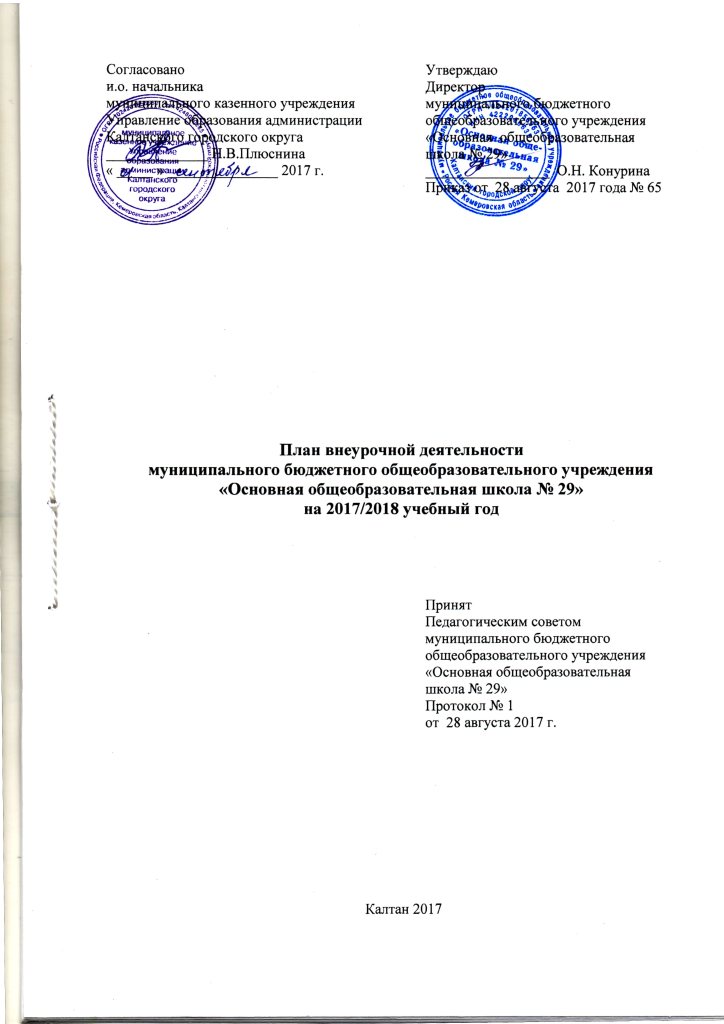 и.о. начальника муниципального казенного учреждения Управление образования администрации Калтанского городского округа______________ Н.В.Плюснина« _____ » _______________ 2017 г. Утверждаю Директор муниципального бюджетного общеобразовательного учреждения «Основная  общеобразовательная школа № 29»_________________  О.Н. КонуринаПриказ от  28 августа  2017 года № 65СогласованоНачальникТерриториального отдела Управления Федеральной службы по надзору в сфере защиты прав потребителя и благополучия человека по Кемеровской области в гг. Осинники, Калтан_______________ « _____ » _______________ 2014 г.Принят Педагогическим советоммуниципального бюджетного общеобразовательного учреждения «Основная общеобразовательная школа № 29»Протокол № 1от  28 августа 2017 г.Направления развития личностиНаименование рабочей программыФорма организации1234Спортивно- оздоровительное«Здоровейка»клуб1111Спортивно- оздоровительное«Я пешеход и пассажир»клуб1111Духовно - нравственное«Этика: азбука добра»клуб1111Духовно - нравственное«С любовью к городу»клуб1Духовно - нравственное«Изучение природы родного края»проектная деятельность11Социальное«Тропинки к самому себе»кружок1Социальное«Мы раскрасим целый свет»студия111СоциальноеПортфолио ученика начальной школыПроектная деятельность11Обще-интеллектуальное«Учебные исследования»исследовательская деятельность1111Обще-интеллектуальное«В мире книг»клуб1111Обще-интеллектуальное«Ключ и заря»клуб111Общекультурное«Нескучные пальчики»студия1Общекультурное«Планета загадок»кружок11Общекультурное«Город мастеров»творческая мастерская111ИтогоИтогоИтого101099Направления развития личностиНаименование рабочей программыФорма организацииклассыклассыклассыклассыНаправления развития личностиНаименование рабочей программыФорма организации56789Спортивно- оздоровительное«Общая физическая подготовка»Секция11111Спортивно- оздоровительное«Туризм»кружок111Спортивно- оздоровительное«Юнармия»клуб1Духовно - нравственное«Английский с удовольствием»клуб11111Социальное«Экокалейдоскоп»клуб11Социальное«Школа дорожной грамоты»кружок111Социальное«Спеши сделать добро»клуб1Социальное«Школа лидера»проектная деятельность11111Общеинтел-лектуальное«Логикон»исследовательская  деятельность11Общеинтел-лектуальное«По тропинкам Кузбасса»Исследовательская деятельность11111Общекультурное«Пожарная дружина»клуб1Общекультурное«Живое слово»клуб1111Общекультурное«Азбука питания»клуб11ИтогоИтогоИтого99777